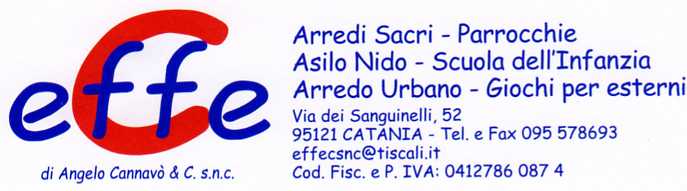 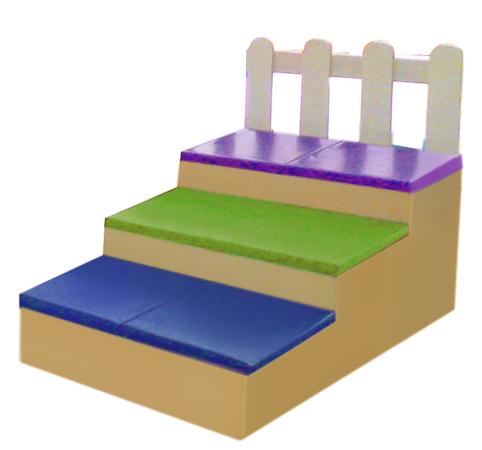 Descrizione:Pedana realizzata in multistrato, composta da 3 livelliper poter permettere a più bambini di utilizzarlacontemporaneamente.Questa struttura è pensata per creare degli anfiteatri/aree di ascolto, per zone tv o per piccoli spettacoli.La parte superiore della pedana è rivestita con cuscinimorbidi, in materiale lavabile ed idrorepellente.Sullo schienale della panca è posta una staccionata,che adempie anche alla funzione di dividereottimamente gli spazi, oltre a garantire la sicurezza diquesto arredo.Dimensioni:100(l)x150(p)x95(h) cmOgni singolo gradino è 100x 50 cm (altezza 15 cm)
Tipi di scuola: nido, maternaCategoria: AccessoriCodice: CA01014